                                Liceo José Victorino Lastarria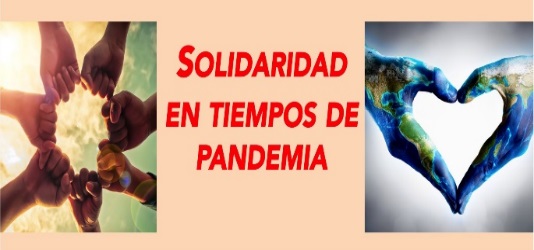                                                  Rancagua                           “Formando Técnicos para el mañana”                                   Unidad Técnico-PedagógicaGUÍA DE  FILOSOFÍAPrueba FormativaPlatónSelección Múltiple. Marca con una  X la alternativa correcta 1punto c/u II     Comprensión Lectora: Lee con atención el siguiente texto y responda las preguntas:   2 puntos “Mientras el alma racional permanezca unida al cuerpo, éste la limita y la obstaculiza, está unida y ligada al cuerpo y obligada a considerar las realidades a través de él, como una prisión, en vez de hacerla ella directamente por su propia cuenta, revolcándose en la total ignorancia... cada placer y cada tristeza del cuerpo están armadas de un clavo, por decirlo así, con el que sujetan el alma al cuerpo y hacen tan material que no hay otros objetos reales que los que el cuerpo dice.” En el texto anterior el cuerpo se define como fuente de: a. Conocimiento   b. Sabiduría    c. Realidad     d. Ignorancia Con base en el texto anterior podemos pensar que la vida del hombre depende del: a. Cuerpo y alma    b. Placer del alma y del cuerpo    c. Cuerpo y lo material d. Alma y su trascendencia.III    Platón crea el mito de la caverna para mostrar en sentido figurativo que nos encontramos encadenados dentro de una caverna, desde que nacemos, y cómo las sombras que vemos reflejadas en la pared componen aquello que consideramos real.Indica a que representan en mito lo siguientes símbolos: 6 puntosLa pauta de corrección será enviada con posterioridad a la entrega de la prueba.Enviar respuesta para corrección y posterior corrección al correo:ruth.alamos@liceo-victorinolastarria.cl Nombre docente: Ruth Alamos Herrera Semana del 17 al 21 de Agosto                                                 Nombre docente: Ruth Alamos Herrera Semana del 17 al 21 de Agosto                                                 Nombre docente: Ruth Alamos Herrera Semana del 17 al 21 de Agosto                                                Nombre del/la estudiante:Curso: Tercero medioPuntaje Prueba: 17 puntos Objetivo de la Unidad: Elaborar visiones personales respecto de problemas filosóficos a partir de las perspectivas de diversos filósofos, siendo capaces tanto de reconstruir sus fundamentos como de cuestionarlos y plantear nuevos puntos de vista.Objetivo de la Unidad: Elaborar visiones personales respecto de problemas filosóficos a partir de las perspectivas de diversos filósofos, siendo capaces tanto de reconstruir sus fundamentos como de cuestionarlos y plantear nuevos puntos de vista.Objetivo de la Unidad: Elaborar visiones personales respecto de problemas filosóficos a partir de las perspectivas de diversos filósofos, siendo capaces tanto de reconstruir sus fundamentos como de cuestionarlos y plantear nuevos puntos de vista.Objetivo de la Guía: Desarrollar prueba formativaObjetivo de la Guía: Desarrollar prueba formativaObjetivo de la Guía: Desarrollar prueba formativaInstrucciones: Lee atentamente la materia de Platón, luego responde la prueba formativa sin mirar tus apuntes.  Instrucciones: Lee atentamente la materia de Platón, luego responde la prueba formativa sin mirar tus apuntes.  Instrucciones: Lee atentamente la materia de Platón, luego responde la prueba formativa sin mirar tus apuntes.  1-Para Platón conocer es:
a-Igual a recordarb-Una forma de conocer la realidad.c-ver a través de los sentidosd-Comprender la realidad2-El alma es para Platón :a-Igual a la esencia.b-el fundamento de la existencia.c-Principio de vida y movimiento.d-El principio del ser3-Las ideas se caracterizan por ser:a-Eternas e inmutables.b-variables Y eternas c-Una falsa realidad.d-una realidad eterna4-Para Platón, el mundo sensible es:a-Una realidad inmaterialb-La realidad en que habita el hombre.                                         c-Donde es posible la ciencia.5-La idea más importante en Platón es :a-La idea del Bienb- la de los númerosc-La reminiscenciad-La dialéctica.6-Conocemos el mundo sensible a través de:a-La razónb-Los sentidosc-La reminiscenciad-El alma 7-Para Platón el hombre es esencialmente:a-Almab-Cuerpod-Espíritud-Alma y cuerpo8-La virtud que corresponde a la parte Racional del alma es:a-La templanzab-La Bellezac-La sabiduríad-La fortaleza9-La verdadera realidad para Platón corresponde a:a-El mundo sensibleb-El mundo de las ideasc-El mundo de las cosas materialesd-La reminiscencia.La cavernaEl solLos prisionerosEl prisionero liberadoFuera de la cavernaLas sombras